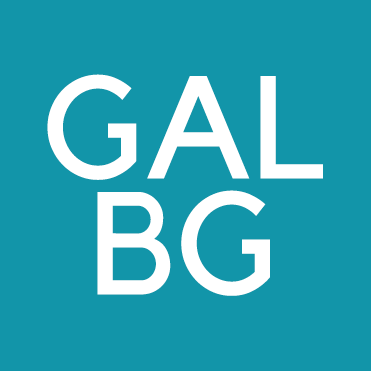 PdA GAL BARIGADU GUILCER  –  Azione chiave 2.2Tramando s’innova. Riqualificazione e sviluppo della filiera della lana secondo i principi dell’economia circolare Sottomisura: 19.2- Sostegno all'esecuzione degli interventi nell’ambito della strategia di sviluppo locale di tipo partecipativo INTERVENTO 19.2.6.4.2.2.3 Sostegno degli investimenti per lo sviluppo delle produzioni connesse alla lavorazione e commercializzazione della lana e derivati Codice Univoco Bando:  da attribuireALLEGATO F – SCHEDA DI ADESIONE ALLE LINEE GUIDA DELL’OSPITALITA’ TURISTICA DEL BARIGADU GUILCER: CARTA DI VALORIZZAZIONE E CARTE DI QUALITA’ SCHEDA ADESIONE ALLE LINEE GUIDA DELL’OSPITALITA’ TURISTICA DEL BARIGADU GUILCERIl/La   sottoscritto/ain qualità di Titolare/Legale Rappresentante della impresa richiedente:consapevole delle sanzioni penali previste dall’articolo 76 del D.P.R. 445/2000, per le ipotesi di falsità in atti e/o dichiarazioni mendaci ivi indicate, ai sensi degli articoli 46 e 47 del D.P.R. 445/2000, DICHIARAChe i dati anagrafici, gli stati e le qualità sopra riportate sono veritieri.Di aver attentamente letto e compreso le linee guida dell’ospitalità turistica del Barigadu Guilcer: carta di valorizzazione e carte di qualità e di condividerne scopi e obiettivi Di accettare integralmente i contenuti delle linee guida sull’ospitalità turisticaDi sottoscrivere, con la firma della presente dichiarazione e assunzione di impegno, le linee guida dell’ospitalità turistica assumendo gli impegni e vincoli che da esse discendonoDi essere consapevole che il mancato adempimento degli impegni assunti comporta il decadimento dei benefici che derivano dalla sottoscrizione.Parimenti si impegna:A sottoscrivere, non appena sarà definita, la Carta della Qualità dell’ospitalità del GAL Barigadu Guilcer e rispettare gli standard minimi di qualità dalla stessa definiti e gli standard identitari condivisi, riconoscibili e immediatamente riconducibili al territorio.Luogo e data  	Firma richiedenteINFORMATIVA ai sensi del Regolamento UE n. 679/2016 (“PRIVACY”):Il sottoscritto dichiara di essere informato, ai sensi e per gli effetti di cui al Regolamento UE n. 679/2016, che i dati personali raccolti saranno trattati, anche con strumenti informatici, nell’ambito del procedimento per il quale la presente dichiarazione viene resa.Il titolare del trattamento dei dati è il GAL Barigadu Guilcer AUTORIZZAIl GAL Barigadu Guilcer al trattamento e all’elaborazione dei dati forniti con la presente dichiarazione, per le finalità gestionali e statistiche, anche mediante l’ausilio di mezzi elettronici o automatizzati, nel rispetto della sicurezza e della riservatezza e ai sensi dell’articolo 38 del citato DPR n. 445/2000 allegando alla presente dichiarazione, copia fotostatica di un documento di identità.Luogo e data  	Firma richiedenteL.C.SLuogo e data  	Firma richiedenteBANDO PUBBLICO GAL                       REG UE 1305/2013, Art. 19Nome e cognomeNome e cognomenata/o ilnel Comune dinel Comune diProvComune di residenzaCAPViaVian.ProvCodice fiscaleCodice fiscaleMAILMAILMAILMAILImpresaDenominazione/Ragione sociale dell’impresaDenominazione/Ragione sociale dell’impresaForma giuridicaForma giuridicaForma giuridicaImpresaSede legaleComuneCAPVian.provSede legaleDati impresaCodice fiscalePartita IVAPartita IVAPartita IVAPartita IVADati impresaDati impresaTELEMAIL /PECEMAIL /PECEMAIL /PECEMAIL /PECDati impresaAmbito di intervento Ambito 1 - Turismo sostenibileAmbito 2 - Sviluppo e innovazione delle filiere produttiveLINEE GUIDA DELL’OSPITALITA’ TURISTICA DEL BARIGADU GUILCERIl GAL Barigadu Guilcer attraverso l’Azione chiave “Vivi BarGui!”. Valorizzazione territoriale e strutturazione eco-turistica del Barigadu Guilcer”, raccogliendo i fabbisogni espressi dal territorio nella definizione del proprio Piano d’Azione, intende costruire di un modello di sviluppo turistico incentrato su un’offerta integrata e di qualità riferibile a standard minimi condivisi che garantiscano al turista un’accoglienza unitaria, autentica e identitaria e coinvolgano il sistema locale in un processo virtuoso di miglioramento dell’organizzazione produttiva, volontario, flessibile, dimensionato sulle potenzialità effettive degli operatori e del sistema territoriale. Tale percorso si realizzerà innanzitutto attraverso la definizione di un piano strategico del turismo del GAL Barigadu Guilcer che traccerà il percorso da compiere per accompagnare il territorio verso la creazione di standard identitari condivisi per far in modo che prodotti e servizi delle imprese locali siano riconoscibili e immediatamente ricollegabili al territorio contribuendo così alla creazione di una marca territoriale unitaria, variamente declinata per i diversi prodotti e servizi dell’economia locale.La costruzione dell’idea strategica di sviluppo turistico del Barigadu Guilcer e la definizione della marca territoriale partirà  dalle analisi del contesto locale, del sistema di offerta e della domanda turistica, dei mercati di riferimento e del posizionamento di mercato, del modello di riorganizzazione e promozione del territorio come destinazione turistica in modo da consegnare agli operatori degli standard di qualità coerenti e in linea con le attività che contraddistinguono l’economia del Barigadu-Guilcer.Tra gli interventi in programma per la definizione della marca territoriale l’azione prevede la predisposizione della Carta di Valorizzazione e delle Carte di Qualità del turismo sostenibile del Barigadu Guilcer come corpus integrato di accordi e impegni volontari assunti dai soggetti istituzionali e dagli operatori privati relativi sia al sistema dei servizi e delle infrastrutture pubbliche, sia ai servizi e prodotti turistici offerti dal tessuto imprenditoriale e associativo. I protocolli settoriali (Carte di qualità) prevedranno requisiti minimi vincolanti e requisiti indicativi relativi a ciascun settore e pesati rispetto allo standard minimo identitario che si intende raggiungere, in modo che al singolo operatore sia consentito di scegliere una combinazione personalizzabile di requisiti, che caratterizzano il prodotto in modo identitario, facilitando così l’attuazione del sistema delle carte di qualità e la qualificazione effettiva dell’offerta.Gli operatori coinvolti nella definizione del sistema identitario della marca territoriale saranno:Enti pubblici territoriali, che trovano nell’Azione “Vivi Bargui!”processi e strumenti di efficientamento del rispettivo impegno sul fronte della promozione turistica e gestione del rapporto collaborativo con gli operatori privati del settore;Imprese del settore ricettivo e di altri servizi al turismo, che, se aderenti alle Carte di qualità, possono usufruire dei vantaggi della marca territoriale, operare in una forma sinergica e organizzata sia con gli Enti istituzionali che con i soggetti privati della stessa filiera o di filiere complementari, giovarsi dei servizi offerti dal sistema di promozione associato alla Carta della Qualità;Imprese del settore culturale e Soggetti gestori di attrattori turistici, la cui proposta, inquadrata all’interno del sistema identitario di qualità (Carte di qualità), risulta rafforzata dalla creazione di reti che coniugano i prodotti e gli elementi culturali distintivi del territorio con il sistema dell’offerta ricettiva e degli altri servizi di fruizione;Imprese attive nelle produzioni agricole e tradizionali locali, a favore delle quali il sistema di rafforzamento turistico del territorio apre nuovi mercatiLe carte di qualità coniugheranno principi condivisi di identità territoriale e qualità e risponderanno ai fabbisogni espressi dal partenariato del GAL nel corso del processo partecipativo per la redazione del Piano di Azione. Nel particolare, assoceranno: La qualità dell’offerta turistica con la creazione di network e partnership tra i diversi attori del territorio e l’attivazione di progetti di cooperazione tra gli operatori (rispondendo al fabbisogno F1 - Favorire la cooperazione e comunicazione tra comuni sia a livello istituzionale che per attività imprenditoriali e associazionismo);La qualità della comunicazione e della promozione dei servizi turistici con la gestione della comunicazione dell’offerta turistica del territorio e l’utilizzo coerente e integrato dei mezzi di comunicazione tradizionali e digitali (rispondendo al fabbisogno F9 – Coordinamento delle attività turistiche e costruzione di una comunicazione unitaria on-line – coordinamento dell’offerta);La qualità dell’ambiente, sia naturale che antropico, con la definizione della destinazione turistica Barigadu Guilcer con particolare attenzione agli ambiti di caratterizzazione individuati nel PDA:Lago e sport acquatici, incentrato sui valori ambientali e paesaggistici del complesso lago-fiume, in cui il lago Omodeo viene riconosciuto come nuovo elemento caratterizzante del paesaggio del Barigadu Guilcer (contribuendo all’attuazione dei fabbisogni F8 - Potenziare l'offerta di servizi di ippoturismo ancora ad uno stadio embrionale nella comunicazione delle attività, promozione e infrastrutturazione ricettiva. F7 – Supportare la crescita dell’offerta di servizi legati al turismo naturalistico e sportivo, elemento imprescindibile di una destinazione turistica);Archeologia e turismo culturale, per la valorizzazione in chiave turistica del patrimonio archeologico e storico-culturale tanto dei beni minori diffusi quanto dei grandi poli di attrazione (in attuazione del fabbisogno F5 - Inserimento delle aree archeologiche in circuiti più ampi a livello regionale)Itinerari e racconti del territorio al femminile che ha come filo conduttore il ruolo della donna quale custode della cultura e della memoria delle comunità, elemento forte dell’identità e del patrimonio immateriale dell’area del Barigadu Guilcer.La qualità del servizio pubblico con la qualità dei servizi privati che caratterizzano l’offerta turistica del territorio riponendo una particolare attenzione alle categorie deboli (favorendo l’attuazione dei fabbisogni F15 - Supporto alle pratiche del territorio di attrarre un turismo sociale. F8 - Potenziare l'offerta di servizi di ippoturismo ancora ad uno stadio embrionale nella comunicazione delle attività, promozione e infrastrutturazione ricettiva. F7 – Supportare la crescita dell’offerta di servizi legati al turismo naturalistico e sportivo, elemento imprescindibile di una destinazione turistica);La qualità dei prodotti e servizi offerti dal tessuto imprenditoriale locale con la valorizzazione delle tradizioni del territorio attraverso la diffusione coerente e organica del saper fare e delle tipicità del territorio (concorrendo al soddisfacimento dei fabbisogni F3 - Rilancio del saper-fare artigianale con reti di distribuzione che assicurino a livello aggregato il raggiungimento di sostenibilità economica. F12 - Rafforzamento della promozione e commercializzazione delle produzioni tipiche (pasta, pane, formaggi) con particolare attenzione al tematismo:La valorizzazione del turismo esperienziale attraverso la divulgazione degli itinerari e racconti del territorio al femminile: tematismo che ha come filo conduttore il ruolo della donna quale custode della cultura e della memoria delle comunità, elemento forte dell’identità e del patrimonio immateriale dell’area del Barigadu Guilcer.La sottoscrizione delle presenti Linee Guida è da considerarsi una dichiarazione di impegno che vincola il beneficiario alla sottoscrizione di una vera e propria Carta della Qualità dell’ospitalità del GAL Barigadu Guilcer attraverso la quale gli operatori si impegnano a rispettare gli standard minimi di qualità e standard identitari condivisi riconoscibili e immediatamente riconducibili al territorio.